Прием гражданв Аппарате Уполномоченного по правам ребенка в Республике ТатарстанЗапись на прием к Уполномоченному по правам ребенка в Республике Татарстан осуществляется по телефону:8 (843) 236-61-64Как письменно обратиться в адрес Уполномоченного по правам ребенка в Республике Татарстан:Официальный сайт ведомства http://rtdety.tatarstan.ru/;Электронная почта: tatar@rfdeti.ru; rt.deti@tatar.ru;420015, г.Казань, ул.Карла Маркса, д.61Аппарат Уполномоченного по правам ребенка в Республике Татарстан в социальных сетях:Instagram (UPR_V_RT, https://www.instagram.com/upr_v_rt?r=nametag)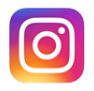 ВКонтакте (Упр Врт, https://vk.com/id515533518)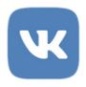 Одноклассники (https://ok.ru/profile/589380569655) 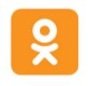 ДЕНЬ НЕДЕЛИПРИЕМ ВЕДУТВторник14.00-18.00(по предварительной записи)Уполномоченный по правам ребенка в Республике ТатарстанУдачина Гузель ЛюбисовнаСреда09.00-18.00Сотрудники Аппарата Уполномоченного по правам ребенка в Республике Татарстан